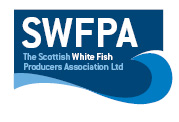 Creel PositionsTHESE POSITIONS REPLACE ANY PREVIOUS AREAS. ENDS ARE MARKED WITH BLUE AND RED FLAGSEAST OF ARBROATH56  36.734 N	002  13.816 W56  36.183 N	002  11.570 W56  31.652 N	002  17.830 W56  32.058 N	002  20.506 WBELL ROCK 56  27.909 N	002  20.032 W56  26.121 N	002  22.030 W56  25.514 N	002  26.174 W	56  26.397 N	002  27.273 W56  27.900 N	002  22.554 WDate20/06/2019Vessel Name & Reg NoPRIDE N JOY  TT276Skipper NameAllan MilneSkipper Email AddressAllanmilne27@tiscali.co.ukSkipper Mobile No07738115816